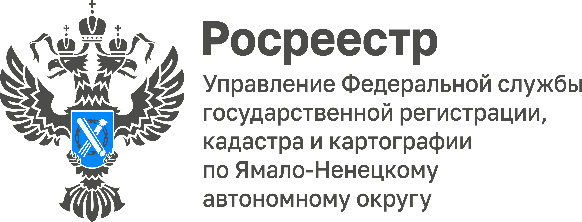 «Банк земли» для поиска подходящих участков для жилищного строительстваВ рамках реализации государственной программы «Национальная система пространственных данных», инициированной Росреестром с целью обновления инфраструктуры и создания комфортной среды для граждан, перед всеми Управлениями Росреестра поставлена задача по формированию Единого банка земли для жилищного строительства. Его данные должны содержать перечень земель для вовлечения в оборот территорий площадью не менее 200 тыс. гектаров.Программа направлена на улучшение жилищных условий граждан за счет обнаружения свободных земель и осваивания их путем строительства жилых домов. Для реализации этих целей и удобства граждан и инвесторов был разработан электронный сервис «Земля для стройки», который помогает находить подходящие участки и отправлять в уполномоченный орган онлайн заявку о предоставлении земли под строительство.На сегодняшний день выявлено 291 земельных участков, из них 209 подлежит вовлечению и 82 ЗУ вовлечено.В целях строительства индивидуальных жилых домов 86 ЗУ и на строительство многоквартирных жилых домов 123 ЗУ.Общая площадь ЗУ, вовлечённых в оборот, составляет 87,32 га.